ЧЕРКАСЬКА ОБЛАСНА РАДАГОЛОВАР О З П О Р Я Д Ж Е Н Н Я07.09.2020                                                                                       № 360-рПро призначеннявиконуючим обов’язки директораДАЛІБОЖАКА І.С.Відповідно до статті 55 Закону України «Про місцеве самоврядування
в Україні», підпункту 3 пункту 3 рішення обласної ради від 16.12.2016
№ 10-18/VIІ «Про управління суб’єктами та об’єктами спільної власності територіальних громад сіл, селищ, міст Черкаської області» (із змінами),
пункту 6 Порядку проведення конкурсного відбору кандидатів на посади керівників підприємств, установ, закладів спільної власності територіальних громад сіл, селищ, міст Черкаської області, затвердженого рішенням обласної ради від 07.09.2018 № 24-10/VIІ (зі змінами):1. ПРИЗНАЧИТИ ДАЛІБОЖАКА Івана Степановича виконуючим обов’язки директора комунального підприємства «Аеропорт Черкаси Черкаської обласної ради» з 14 вересня 2020 року до призначення на цю посаду керівника в установленому порядку.2. Контроль за виконанням розпорядження покласти на першого заступника голови обласної ради ТАРАСЕНКА В.П. та на юридичний відділ виконавчого апарату обласної ради.Підстава: заява ДАЛІБОЖАКА І.С. від 02.09.2020.Голова									А. ПІДГОРНИЙ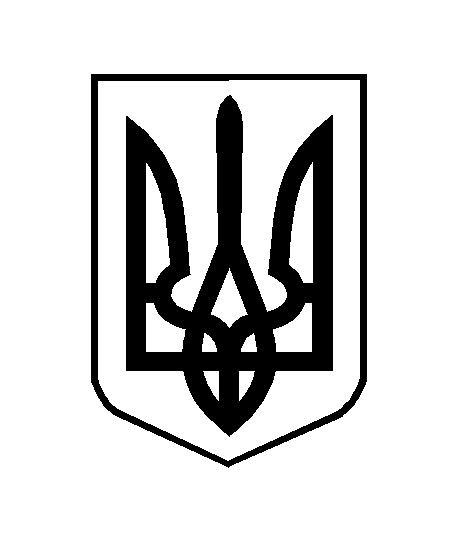 